TRƯỜNG ĐẠI HỌC NHA TRANG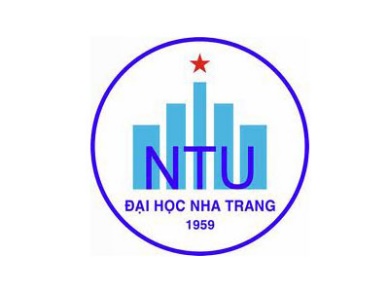 Khoa: Ngoại ngữBộ môn: Thực hành TiếngĐỀ CƯƠNG CHI TIẾT HỌC PHẦN1. Thông tin về học phần:Tên học phần:						Tiếng Việt: Tiếng Trung B1.1Tiếng Anh: CHINESE B1.1			Mã học phần:			FLS397		Số tín chỉ:			4 (4-0)	Đào tạo trình độ:		Đại học					Học phần tiên quyết:	Tiếng Trung A2.2				2. Thông tin về GV: a. Họ và tên:  Nguyễn Thị  Diệu Phương	     Chức danh,  học vị: Thạc sĩ – Giảng viênĐiện thoại: 033 8882216			     Email: phuongntd@ntu.edu.vn	Địa chỉ NTU E-learning: https://elearning.ntu.edu.vn/my/Địa chỉ Google Meet: https://meet.google.com/hiz-vbct-ihwĐịa điểm tiếp SV: Zalo, EL và email trong giờ hành chínhb. Họ và tên:	Phạm Thị Minh Châu		Chức danh, học vị: Thạc sĩ – Giảng viênĐiện thoại: 0905.840 409			            Email: chauptm@ntu.edu.vnĐịa chỉ NTU E-learning:	https://elearning.ntu.edu.vn/my/			Địa chỉ Google Meet: https://meet.google.com/qpt-zeuy-goiĐịa điểm tiếp SV: Zalo, EL và email trong giờ hành chính3. Mô tả học phần: Học phần cung cấp cho người học kiến thức cơ bản về cách phát âm, ngữ pháp, từ vựng có liên quan đến các chủ đề liên quan đến  học tập, thể thao, thi cử và thành tích, tiệc tùng. Ngoài ra người học còn được thực hành 4 kỹ năng nghe, nói, đọc, viết trong những tình huống đơn giản thuộc các chủ đề trên và làm bài tập, luyện đề thi HSK, TOCFL. Sinh viên học xong học phần này đạt được kỹ năng tương đương trình độ tiền HSK 3.4. Mục tiêu: -  Sinh viên nghe hiểu các thông tin cơ bản , đồng thời có đủ kỹ năng và kiến thức cơ bản để giao tiếp trong các tình huống liên quan đến các chủ đề trên.-  Người học có đủ kiến thức ngôn ngữ ( từ vựng, ngữ pháp, ngữ âm...), kiến thức về văn hóa xã hội và các kỹ năng cần thiết để có thể trình bày các chủ đề liên quan đến học phần.- Người học có đủ năng lực ngôn ngữ tương đương với trình độ HSK3 hoặc A2+( khung tham chiếu ngôn ngữ chung của Châu Âu- CECR)5. Chuẩn đầu ra (CLOs): Sau khi học xong học phần, người học có thể: Có vốn từ vựng tương đối rộng về các chủ đề khác nhau trong cuộc sống như học tập, thể dục thể thao, thi cử và thành tích, tiệc tùng.Nghe hiểu những thông tin trong các cuộc hội thoại, độc thoại khá dài liên quan đến chủ đề trên và có thể nói phản xạ bằng câu ngắn hoặc câu dài, giúp đối phương hiểu được ý bản thân muốn biểu đạt.Đọc hiểu được ý chính, đọc hiểu lấy thông tin chi tiết của các bài giảng, độc thoại, hội thoại, đoạn phỏng vấn dài được trình bày rõ ràng với những cấu trúc quen thuộc.Vận dụng một số kỹ thuật làm bài để  làm các dạng bài tập (trắc nghiệm khách quan chọn đáp án đúng, điền từ, xác định thông tin đúng, sai theo bài nghe, đọc, viết câu, viết đoạn, trình bày ý tưởng cá nhân bằng câu, đoạn v.v) để làm các dạng bài kiểm tra quốc tế HSK3.Tích cực tham gia vào các hoạt động trong giờ học, có tinh thần hợp tác làm việc theo cặp/nhóm.6. Đánh giá kết quả học tập: 7. Tài liệu dạy học: 8. Kế hoạch dạy học:	 9. Yêu cầu đối với người học: Thường xuyên cập nhật và thực hiện đúng kế hoạch dạy học, kiểm tra, đánh giá theo Đề cương chi tiết học phần trên hệ thống NTU E-learning lớp học phần;Thực hiện đầy đủ và trung thực các nhiệm vụ học tập, kiểm tra, đánh giá theo Đề cương chi tiết học phần và hướng dẫn của GV giảng dạy học phần;SV tham dự đầy đủ các buổi học và từng cá nhân phải tích cực thảo luận, trình bày ý kiến trong quá trình lên lớp. SV làm bài tập ở nhà theo nhóm và cá nhân.Không được vắng quá 20% số tiết của học phần.Ngày cập nhật: 17/9/2022	GIẢNG VIÊN	CHỦ NHIỆM HỌC PHẦN                         (Đã ký)                       	  (Đã ký)	         ThS. Nguyễn Thị Diệu Phương     	ThS. Phạm Thị Minh Châu                             	(Đã ký)              ThS. Phạm Thị Minh Châu                                           	                                                          TRƯỞNG BỘ MÔN	                                                                      (Đã ký)                                                              ThS. Ngô Quỳnh HoaTT.Hoạt động đánh giáHình thức/công cụ đánh giáNhằm đạt CLOsTrọng số (%)1Đánh giá quá trìnhChuyên cần a, b, c, e20%1Đánh giá quá trìnhLuyện nghe, kiểm tra, bài tập a, b, c, e20%2Thi giữa kỳNghe - Nóia, b, c, d, e40%3Thi cuối kỳĐọc – Viếta,c,d, e40%STTTên tác giảTên tài liệuNăm xuất bảnNhà xuất bảnĐịa chỉ khai thác tài liệuMục đích sử dụngMục đích sử dụngSTTTên tác giảTên tài liệuNăm xuất bảnNhà xuất bảnĐịa chỉ khai thác tài liệuTài liệu chínhTham khảo1Lý Hiểu KỳGiáo trình Hán ngữ BoYa sơ cấp 12017Đại học Quốc gia Hà NộiCác hiệu sáchX2Trần Thị Thanh LiêmGiáo trình Hán ngữ 2012Đại học Ngôn ngữ văn hóa Bắc KinhCác hiệu sáchX3Trương Văn Giới, Lê Khắc Kiều LụcTân Giáo trình Hán ngữ2011Đại học Bắc KinhCác hiệu sáchX4Vương Hải Minh301 câu đàm thoại tiếng Hoa2014Đại học Quốc gia TP HCMCác hiệu sáchX5Lương Diệu VinhĐàm thoại tiếng TQ cho người bắt đầu2006NXB Tổng hợp TP HCMCác hiệu sáchX6Nguyễn Hữu TríThực hành ngữ pháp Tiếng Hán hiện đại2003Nhà xuất bản Đà NẵngCác hiệu sáchX7Vinh Kế HoaPhát triển Tiếng Hán (nói sơ cấp)2017Nhà xuấtbản Đại học Ngôn ngữ Bắc KinhCác hiệu sáchX8Vương Thục HồngPhát triển Tiếng Hán ( tổng hợp sơ cấp2017Nhà xuấtbản Đại học Ngôn ngữ Bắc KinhCác hiệu sáchX9Tiếu Hề CườngGiáo trình cường hóa Hán ngữ (quyển nghe nói 1)2008Nhà xuất bản Đại học  Bắc KinhCác hiệu sáchX10WebsiteHọc tiếng Hán onlinehttp://www.chinese.cn/onlinelearningX10WebsiteLuyện viết chữ Hán onlinehttp://gongfubb.com/X10WebsiteKho đề HSK các cấp miễn phíhttp://www.chinesetest.cn/godownload.doX10WebsiteTài liệu online miễn phíhttp://tuantdtcn.blogspot.com/X10WebsiteTừ vựng sinh độnghttps://www.facebook.com/clbtienghoakhanhhoaX10WebsiteVideo sinh độnghttp://www.youku.com/X10WebsitePhầm mềm viết chữ theo nétTải phầm mềm trên appstoreX11Tài liệu khácLuyện thi HSK,TOCFL, ngữ pháp nâng cao, phương pháp giảng dạy…Giáo viênXTuần Nội dungNhằm đạt CLOsNhằm đạt CLOsPhương pháp dạy họcPhương pháp dạy họcNhiệm vụ của người học1Giới thiệu môn học và phương pháp học tập.Giới thiệu nội dung học phần Tiếng Trung B1.1Ôn tập A2.2a, b, c, d, e- Thuyết giảng- Thảo luận- Thuyết giảng- Thảo luận- Chuẩn bị đầy đủ tài liệu học tập, cập nhật các thông báo của GV trên EL, chuẩn bị các thiết bị học tập trực tuyến- Chuẩn bị đầy đủ tài liệu học tập, cập nhật các thông báo của GV trên EL, chuẩn bị các thiết bị học tập trực tuyến2Chủ đề: Học tập (P1)Bài 23 trong sách Boya trang 150-154. Ngữ âm và chữ Hán liên quan đến chủ đề-Từ vựng-Ngữ pháp+Kếtcấu 如果...就...、只有...才...、只要…就…     +Bổ ngữ thời lượng, động lượng, số lượng.a,b,c,d,e- Thuyết giảng- Thảo luận- Phương pháp sắm vai- Thuyết giảng- Thảo luận- Phương pháp sắm vai- Chuẩn bị nội dung bài 23 sách Boya sơ cấp 1.- Luyện ngữ âm, viết chữ Hán từ vựng bài 23.- Vận dụng từ vựng đặt câu.- Xem trước các tài liệu trên EL: file video, mp3, pdf.- Làm bài tập bài 23 trong sách.- Chuẩn bị nội dung bài 23 sách Boya sơ cấp 1.- Luyện ngữ âm, viết chữ Hán từ vựng bài 23.- Vận dụng từ vựng đặt câu.- Xem trước các tài liệu trên EL: file video, mp3, pdf.- Làm bài tập bài 23 trong sách.3Chủ đề: Học tập (P2)-  Nghe bổ sung bài 9 sách - 汉语听力入门基础篇- Bài khóa bổ sung do giáo viên biên soạn và cung cấp theo tuần.a,b,c,d,e- Thuyết  giảng- Thực hành - Thuyết  giảng- Thực hành - Chuẩn bị nội dung bài nghe 9 sách Luyện Nghe tiếng TQ cấp tốc trình độ cơ bản; Làm các bài tập và thảo luận liên quan đến nội dung nghe.- Xem trước các tài liệu trên EL: file video, mp3, pdf.- Hoàn thành bài tập nghe trên EL trước buổi học.- Chuẩn bị nội dung bài nghe 9 sách Luyện Nghe tiếng TQ cấp tốc trình độ cơ bản; Làm các bài tập và thảo luận liên quan đến nội dung nghe.- Xem trước các tài liệu trên EL: file video, mp3, pdf.- Hoàn thành bài tập nghe trên EL trước buổi học.4Chủ đề: Học tập (P3)Làm bài tập đọc viếtLuyện nóia,b,c,d,e- thuyết giảng- Thảo luận- Phươngpháp làm việc nhóm- thuyết giảng- Thảo luận- Phươngpháp làm việc nhóm- Ôn tập nội dung đã học, làm bài trắc nghiệm online trên EL – Thuyết trình nhóm - Ôn tập nội dung đã học, làm bài trắc nghiệm online trên EL – Thuyết trình nhóm 5 Chủ đề : Thể thao(P1)Bài 24 sách Boya từ trang 156 đến 160Bài 25 sách Boya từ trang162 đến 168Ngữ âm và chữ Hán liên quan đến chủ đề-Từ vựng-Ngữ pháp+Tổng hợp câu so sánh+Câu cầu khiến+Câu phản vấn      +Trật tự trạng ngữ trong câua,b,c,d,e- Thuyết giảng-Làm việc cá nhân- Thuyết giảng-Làm việc cá nhân- Học từ mới, cấu trúc ngữ pháp của hai bài 24,25.- Làm bài tập của hai bài 24,25.- Làm bài tập trên EL.- Xem video bài học.- Học từ mới, cấu trúc ngữ pháp của hai bài 24,25.- Làm bài tập của hai bài 24,25.- Làm bài tập trên EL.- Xem video bài học.6 Chủ đề : Thể thao(P2)Ôn lại tập nội dung hai bài 24,25. Nghe bổ sung: Bài 8 汉语听力入门基础篇a,b,c,d,e- thuyết giảng- Thảo luận- Phương pháp sắm vai- thuyết giảng- Thảo luận- Phương pháp sắm vai- Đọc và dịch bài khóa ở nhà, thuật lại bài khóa vào vở.-Thuật lại hai bài 24,25.Nghe tiếng TQ cấp tốc trình độ nhập môn; Làm các bài tập và thảo luận liên quan đến nội dung nghe.- Hoàn thành bài tập trên EL.- Đọc và dịch bài khóa ở nhà, thuật lại bài khóa vào vở.-Thuật lại hai bài 24,25.Nghe tiếng TQ cấp tốc trình độ nhập môn; Làm các bài tập và thảo luận liên quan đến nội dung nghe.- Hoàn thành bài tập trên EL.7Chủ đề : Thể thao(P3)Làm bài tập đọc viếtLuyện nói a,b,c,d,e- Thảo luận- Phương pháp sắm vai- Thảo luận nhóm- Thảo luận- Phương pháp sắm vai- Thảo luận nhóm- Tìm tài liệu liên qua đến chủ đề, cùng các thành viên trong nhóm bàn bạc thảo luận để chuẩn bị cho bài nói.- Viết bài kết thúc chủ đề bao gồm những nội dung đã học có liên quan đến chủ đề.-  Làm bài tập trắc nghiệm online trên EL- Soạn bài hội thoại theo cặp chuẩn bị bài kết thúc chủ đề.- Tìm tài liệu liên qua đến chủ đề, cùng các thành viên trong nhóm bàn bạc thảo luận để chuẩn bị cho bài nói.- Viết bài kết thúc chủ đề bao gồm những nội dung đã học có liên quan đến chủ đề.-  Làm bài tập trắc nghiệm online trên EL- Soạn bài hội thoại theo cặp chuẩn bị bài kết thúc chủ đề.      8Chủ đề thi cử và thành tích(P1)Bài 26 sách Boya trang 169-174.- Ngữ âm và chữ Hán liên quan đến chủ đề- Từ vựng trong bài, bài khóa trong bài. - Ngữ pháp +快/快要/要....了.a,b,c,d,e-Thuyết  giảng- Phương pháp sắm vai- Xem trước nội dung hai bài 26.- Làm bài tập trong sách hai bài 26- Nhóm phụ trách chuẩn bị bài ôn tập cho lớp.- Làm bài ôn tập giáo viên gửi trên EL.- Xem trước nội dung hai bài 26.- Làm bài tập trong sách hai bài 26- Nhóm phụ trách chuẩn bị bài ôn tập cho lớp.- Làm bài ôn tập giáo viên gửi trên EL.Chủ đề thi cử và thành tích(P1)Bài 26 sách Boya trang 169-174.- Ngữ âm và chữ Hán liên quan đến chủ đề- Từ vựng trong bài, bài khóa trong bài. - Ngữ pháp +快/快要/要....了.Chủ đề thi cử và thành tích(P1)Bài 26 sách Boya trang 169-174.- Ngữ âm và chữ Hán liên quan đến chủ đề- Từ vựng trong bài, bài khóa trong bài. - Ngữ pháp +快/快要/要....了.9Nghỉ giữa kỳ10Chủ đề: thi cử và thành tích(P2) Bài 28 sách Boya trang 181 đến 186-Từ vựng + Bài khóa- Ngữ pháp:+Tổng hợp năng nguyện động từ+Bổ ngữ trạng thái+Nghe bổ sung bài bài 15 汉语听力入门基础篇a,b,c,d,e- Diễn giảng- Phương pháp sắm vai- Thảo luận nhóm- Diễn giảng- Phương pháp sắm vai- Thảo luận nhóm- Xem trước nội dung  bài 28.- Vận dụng từ vừng và điểm ngữ pháp để đặt câu, làm bài tập.- Làm bài tập trong sách  bài 28- Nghe trước bài nghe ở nhà.- Hoàn thành bài tập trên EL.- Xem trước nội dung  bài 28.- Vận dụng từ vừng và điểm ngữ pháp để đặt câu, làm bài tập.- Làm bài tập trong sách  bài 28- Nghe trước bài nghe ở nhà.- Hoàn thành bài tập trên EL.11Chủ đề thi cử và thành tích(P3)Làm bài tập đọc viếtLuyện nóia,b,c,d,e- Phương pháp sắm vai.- Thảo luận nhóm - Phương pháp sắm vai.- Thảo luận nhóm - Xem trước nội dung bài luyện tập do giáo viên gửi- Thảo luận nhóm nói kết thúc chủ đề.- Làm bài tập trên EL- Xem trước nội dung bài luyện tập do giáo viên gửi- Thảo luận nhóm nói kết thúc chủ đề.- Làm bài tập trên EL12Chủ đề: Tiệc tùng( P1)Bài 29 sách boya trang 187-192- Ngữ âm và chữ Hán liên quan đến chủ đề -  Từ vựng -  Bài khóa trong sácha,b,c,d,e- Thảo luận nhóm- Thuyết giảng- Thảo luận nhóm- Thuyết giảng-Học từ vựng bài 29- Làm bài tập bài 29- Đặt câu với những từ và kết cấu đã học- Đọc lưu loát bài khóa bài 29- Quay video bài khóa theo cặp gửi lên EL.-Học từ vựng bài 29- Làm bài tập bài 29- Đặt câu với những từ và kết cấu đã học- Đọc lưu loát bài khóa bài 29- Quay video bài khóa theo cặp gửi lên EL.13Chủ đề tiệc tùng ( P2)Bài 30 sách Boya trang 193-198-Ngữ âm và chữ Hán liên quan đến chủ đề-Từ vựng bài 30- Ngữ pháp+Tổng hợp giới từ cơ bản+Tổng hợp bổ ngữ kết quảa,b,c,d,eDiễn giảngPhương pháp sắm vai.Diễn giảngPhương pháp sắm vai.- Học từ vựng bài 30.- Nghe và đọc lưu loát hội  thoại bài 30.- Làm bài tập bài 30.- Nghe và làm bài tập nghe bài 20 sách nghe Hán ngữ Nhập môn trước khi học- Nộp bài nghe trên EL.- Học từ vựng bài 30.- Nghe và đọc lưu loát hội  thoại bài 30.- Làm bài tập bài 30.- Nghe và làm bài tập nghe bài 20 sách nghe Hán ngữ Nhập môn trước khi học- Nộp bài nghe trên EL.14Ôn tậpLuyện nói 4 chủ đề đã học-Ôn tập nội dung cốt lõi chuẩn bị thi cuối kỳa,b,c,d,e- Luyện nói 4 chủ đề đã học-Ôn tập nội dung cốt lõi chuẩn bị thi cuối kỳ.- Luyện nói 4 chủ đề đã học-Ôn tập nội dung cốt lõi chuẩn bị thi cuối kỳ.- Chuẩn bị ý tưởng để hội thoại về nội dung liên quan đến các chủ đề đã học và làm bài tập chuẩn bị thi cuối kỳ.- Chuẩn bị ý tưởng để hội thoại về nội dung liên quan đến các chủ đề đã học và làm bài tập chuẩn bị thi cuối kỳ.15Thi Nghe – Nóia,b,c,d,e16Thi Đọc – Viếta,b,c,d,e